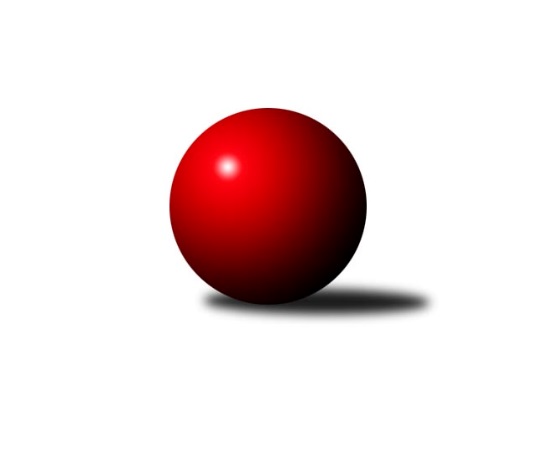 Č.11Ročník 2023/2024	4.2.2024Nejlepšího výkonu v tomto kole: 2590 dosáhlo družstvo: TJ Sokol Bohumín EOkresní přebor Ostrava 2023/2024Výsledky 11. kolaSouhrnný přehled výsledků:TJ Unie Hlubina C	- TJ VOKD Poruba C	4:4	2454:2438	6.5:5.5	29.1.TJ Michálkovice  B	- SKK Ostrava B	3:5	2265:2315	5.5:6.5	29.1.SKK Ostrava C	- TJ Sokol Bohumín D	6:2	2234:2223	6.5:5.5	31.1.TJ Sokol Bohumín E	- TJ Unie Hlubina ˝D˝		dohrávka		8.2.Tabulka družstev:	1.	TJ Unie Hlubina C	11	7	2	2	56.0 : 32.0 	79.0 : 53.0 	 2440	16	2.	SKK Ostrava B	11	8	0	3	54.0 : 34.0 	74.5 : 57.5 	 2364	16	3.	TJ Sokol Bohumín D	11	7	0	4	52.0 : 36.0 	71.5 : 60.5 	 2390	14	4.	SKK Ostrava C	11	7	0	4	48.0 : 40.0 	66.0 : 66.0 	 2377	14	5.	TJ Sokol Bohumín E	10	5	0	5	39.0 : 41.0 	58.0 : 62.0 	 2357	10	6.	TJ Michálkovice  B	11	4	1	6	40.0 : 48.0 	58.5 : 73.5 	 2306	9	7.	TJ VOKD Poruba C	11	2	2	7	34.0 : 54.0 	65.0 : 67.0 	 2279	6	8.	TJ Unie Hlubina ˝D˝	10	0	1	9	21.0 : 59.0 	43.5 : 76.5 	 2193	1Podrobné výsledky kola:	 TJ Unie Hlubina C	2454	4:4	2438	TJ VOKD Poruba C	Josef Hájek	 	 209 	 192 		401 	 0:2 	 421 	 	216 	 205		Jaroslav Hrabuška	Veronika Rybářová	 	 213 	 197 		410 	 2:0 	 399 	 	209 	 190		Roman Klímek	Karel Lomozník	 	 221 	 224 		445 	 2:0 	 394 	 	197 	 197		Jiří Číž	František Tříska	 	 190 	 200 		390 	 0.5:1.5 	 407 	 	190 	 217		Helena Hýžová	Vojtěch Dančík	 	 193 	 199 		392 	 1:1 	 400 	 	212 	 188		Marian Mesároš	Lukáš Trojek	 	 222 	 194 		416 	 1:1 	 417 	 	190 	 227		Přemysl Janalíkrozhodčí:  Vedoucí družstevNejlepší výkon utkání: 445 - Karel Lomozník	 TJ Michálkovice  B	2265	3:5	2315	SKK Ostrava B	Libor Pšenica	 	 224 	 197 		421 	 2:0 	 403 	 	207 	 196		Jaroslav Čapek	Radek Říman	 	 203 	 208 		411 	 1:1 	 395 	 	204 	 191		Rostislav Hrbáč	Josef Jurášek	 	 217 	 191 		408 	 1:1 	 374 	 	181 	 193		Blažena Kolodějová	Michal Borák	 	 194 	 172 		366 	 1:1 	 396 	 	185 	 211		Jiří Koloděj	Roman Raška	 	 167 	 172 		339 	 0:2 	 393 	 	193 	 200		Zdeněk Kuna	Hana Vlčková *1	 	 157 	 163 		320 	 0.5:1.5 	 354 	 	191 	 163		Miroslav Kolodějrozhodčí:  Vedoucí družstevstřídání: *1 od 51. hodu Radek HurníkNejlepší výkon utkání: 421 - Libor Pšenica	 SKK Ostrava C	2234	6:2	2223	TJ Sokol Bohumín D	Miroslav Heczko	 	 206 	 191 		397 	 1:1 	 383 	 	208 	 175		Vojtěch Zaškolný	Oldřich Stolařík	 	 161 	 167 		328 	 0:2 	 378 	 	194 	 184		Miroslav Paloc	Jan Kožík	 	 190 	 191 		381 	 1:1 	 368 	 	176 	 192		Markéta Kohutková	Miroslav Futerko	 	 166 	 182 		348 	 0.5:1.5 	 384 	 	202 	 182		Hana Zaškolná	Jakub Kožík	 	 207 	 175 		382 	 2:0 	 365 	 	200 	 165		Zdeněk Franek	Martin Futerko	 	 209 	 189 		398 	 2:0 	 345 	 	179 	 166		Václav Kladivarozhodčí:  Vedoucí družstevNejlepší výkon utkání: 398 - Martin FuterkoPořadí jednotlivců:	jméno hráče	družstvo	celkem	plné	dorážka	chyby	poměr kuž.	Maximum	1.	Michal Hejtmánek 	TJ Unie Hlubina C	450.25	294.3	155.9	1.0	3/4	(488)	2.	Martin Futerko 	SKK Ostrava C	447.00	298.0	149.0	4.0	4/4	(487)	3.	Lukáš Modlitba 	TJ Sokol Bohumín E	444.40	297.3	147.1	4.0	5/5	(474)	4.	Jiří Koloděj 	SKK Ostrava B	425.73	295.2	130.6	6.0	5/5	(468)	5.	Lukáš Trojek 	TJ Unie Hlubina C	423.88	293.3	130.6	8.1	4/4	(462)	6.	Jan Ščerba 	TJ Michálkovice  B	415.35	283.9	131.4	6.3	4/4	(437)	7.	Hana Zaškolná 	TJ Sokol Bohumín D	415.35	293.2	122.1	9.3	4/4	(467)	8.	Karel Lomozník 	TJ Unie Hlubina C	414.23	286.5	127.7	9.1	4/4	(472)	9.	Lucie Stočesová 	TJ Sokol Bohumín D	412.85	291.9	120.9	6.5	4/4	(461)	10.	Libor Pšenica 	TJ Michálkovice  B	412.46	282.8	129.7	6.1	4/4	(442)	11.	Lubomír Jančar 	TJ Unie Hlubina ˝D˝	412.20	292.3	119.9	7.5	3/4	(438)	12.	Michaela Černá 	TJ Unie Hlubina ˝D˝	409.63	276.4	133.2	7.8	3/4	(440)	13.	Miroslav Heczko 	SKK Ostrava C	407.31	286.8	120.6	7.6	4/4	(436)	14.	Vojtěch Zaškolný 	TJ Sokol Bohumín D	405.85	284.6	121.3	9.2	4/4	(442)	15.	Miroslava Ševčíková 	TJ Sokol Bohumín E	404.26	282.8	121.4	6.1	5/5	(471)	16.	Veronika Rybářová 	TJ Unie Hlubina C	401.10	281.7	119.4	9.6	3/4	(437)	17.	Vojtěch Dančík 	TJ Unie Hlubina C	398.70	286.1	112.6	10.8	4/4	(424)	18.	Jaroslav Čapek 	SKK Ostrava B	398.66	288.1	110.5	11.5	5/5	(449)	19.	Zdeněk Kuna 	SKK Ostrava B	396.58	284.3	112.3	12.4	4/5	(423)	20.	Roman Klímek 	TJ VOKD Poruba C	395.40	286.4	109.0	7.8	4/5	(427)	21.	Jakub Kožík 	SKK Ostrava C	394.21	277.6	116.6	12.6	4/4	(436)	22.	Blažena Kolodějová 	SKK Ostrava B	393.57	284.2	109.4	11.9	5/5	(470)	23.	Josef Hájek 	TJ Unie Hlubina C	393.39	283.8	109.6	11.5	3/4	(461)	24.	Josef Jurášek 	TJ Michálkovice  B	391.33	282.6	108.8	10.7	3/4	(418)	25.	Václav Kladiva 	TJ Sokol Bohumín D	390.03	278.9	111.1	10.4	4/4	(430)	26.	Miroslav Paloc 	TJ Sokol Bohumín D	390.00	284.2	105.8	12.3	3/4	(455)	27.	Jaroslav Hrabuška 	TJ VOKD Poruba C	389.48	273.7	115.8	9.6	5/5	(438)	28.	Markéta Kohutková 	TJ Sokol Bohumín D	389.29	278.0	111.3	12.2	4/4	(477)	29.	Roman Grüner 	TJ Unie Hlubina ˝D˝	388.71	276.2	112.5	10.6	4/4	(464)	30.	Jiří Číž 	TJ VOKD Poruba C	387.28	279.2	108.1	10.4	4/5	(410)	31.	Miroslav Futerko 	SKK Ostrava C	385.31	275.0	110.3	12.5	4/4	(443)	32.	Lubomír Richter 	TJ Sokol Bohumín E	384.34	270.9	113.4	11.6	5/5	(420)	33.	Marian Mesároš 	TJ VOKD Poruba C	383.80	284.8	99.0	13.1	5/5	(402)	34.	Radek Říman 	TJ Michálkovice  B	383.67	270.3	113.3	9.0	3/4	(424)	35.	Hana Vlčková 	TJ Michálkovice  B	383.60	281.4	102.2	12.7	4/4	(425)	36.	Zdeněk Franek 	TJ Sokol Bohumín D	383.58	272.1	111.5	11.2	4/4	(422)	37.	Jan Kožík 	SKK Ostrava C	381.75	275.4	106.3	11.7	4/4	(426)	38.	Rostislav Hrbáč 	SKK Ostrava B	379.37	267.0	112.4	12.8	5/5	(397)	39.	František Tříska 	TJ Unie Hlubina C	378.19	274.4	103.8	15.6	4/4	(449)	40.	Andrea Rojová 	TJ Sokol Bohumín E	377.81	272.6	105.2	13.1	4/5	(464)	41.	Přemysl Janalík 	TJ VOKD Poruba C	377.75	273.4	104.3	13.2	4/5	(417)	42.	Miroslav Futerko 	SKK Ostrava C	376.43	267.2	109.3	12.1	4/4	(409)	43.	Miroslav Koloděj 	SKK Ostrava B	375.15	270.4	104.8	13.1	4/5	(434)	44.	Janka Sliwková 	TJ Sokol Bohumín E	371.15	273.4	97.8	15.5	5/5	(415)	45.	Martin Ševčík 	TJ Sokol Bohumín E	359.40	262.2	97.2	16.4	4/5	(404)	46.	Roman Raška 	TJ Michálkovice  B	354.25	257.0	97.3	16.7	4/4	(394)	47.	Libor Mendlík 	TJ Unie Hlubina ˝D˝	353.17	254.8	98.3	13.7	3/4	(401)	48.	Ondřej Janalík 	TJ VOKD Poruba C	352.50	265.0	87.5	14.5	4/5	(393)	49.	Alena Koběrová 	TJ Unie Hlubina ˝D˝	351.40	264.5	86.9	17.4	4/4	(427)	50.	Ondřej Valošek 	TJ Unie Hlubina ˝D˝	348.92	250.8	98.1	14.6	3/4	(384)	51.	Josef Kyjovský 	TJ Unie Hlubina ˝D˝	340.33	254.1	86.3	17.8	4/4	(391)	52.	Radomíra Kašková 	TJ Michálkovice  B	333.33	250.8	82.5	16.7	3/4	(382)	53.	Radek Hurník 	TJ Michálkovice  B	331.50	245.8	85.7	13.2	3/4	(365)		Filip Országh 	TJ Unie Hlubina C	416.25	283.5	132.8	8.0	2/4	(441)		Dalibor Hamrozy 	TJ Sokol Bohumín E	415.50	287.8	127.7	3.3	3/5	(428)		Josef Paulus 	TJ Michálkovice  B	397.50	288.0	109.5	14.0	2/4	(413)		Tomáš Polášek 	SKK Ostrava B	388.33	281.7	106.7	10.5	3/5	(401)		Helena Hýžová 	TJ VOKD Poruba C	381.00	279.0	102.0	13.0	2/5	(407)		Antonín Chalcář 	TJ VOKD Poruba C	375.00	293.0	82.0	14.0	1/5	(375)		Oldřich Stolařík 	SKK Ostrava C	374.33	269.9	104.4	14.5	2/4	(400)		František Modlitba 	TJ Sokol Bohumín E	373.00	257.0	116.0	12.0	1/5	(373)		Jan Dřimal 	TJ Unie Hlubina ˝D˝	373.00	278.0	95.0	15.8	2/4	(385)		Antonín Pálka 	SKK Ostrava B	367.00	274.0	93.0	15.0	1/5	(367)		Michal Borák 	TJ Michálkovice  B	366.00	268.0	98.0	13.0	1/4	(366)		Helena Martinčáková 	TJ VOKD Poruba C	365.33	262.5	102.9	12.0	3/5	(404)		Vlastimil Pacut 	TJ Sokol Bohumín D	352.67	253.2	99.5	12.3	2/4	(392)		Libor Radomský 	TJ VOKD Poruba C	339.00	261.0	78.0	19.0	1/5	(339)		František Deingruber 	SKK Ostrava C	334.00	235.0	99.0	11.0	1/4	(334)		Adam Klištinec 	TJ Unie Hlubina ˝D˝	331.75	231.8	100.0	20.0	2/4	(346)		Oldřich Neuverth 	TJ Unie Hlubina ˝D˝	329.25	238.0	91.3	15.0	2/4	(354)Sportovně technické informace:Starty náhradníků:registrační číslo	jméno a příjmení 	datum startu 	družstvo	číslo startu
Hráči dopsaní na soupisku:registrační číslo	jméno a příjmení 	datum startu 	družstvo	27546	Radek Hurník	29.01.2024	TJ Michálkovice  B	Program dalšího kola:12. kolo5.2.2024	po	16:00	TJ Unie Hlubina ˝D˝ - TJ Michálkovice  B	5.2.2024	po	16:00	TJ VOKD Poruba C - SKK Ostrava C	7.2.2024	st	15:00	SKK Ostrava B - TJ Unie Hlubina C	8.2.2024	čt	16:00	TJ Sokol Bohumín E - TJ Unie Hlubina ˝D˝ (dohrávka z 11. kola)	Nejlepší šestka kola - absolutněNejlepší šestka kola - absolutněNejlepší šestka kola - absolutněNejlepší šestka kola - absolutněNejlepší šestka kola - dle průměru kuželenNejlepší šestka kola - dle průměru kuželenNejlepší šestka kola - dle průměru kuželenNejlepší šestka kola - dle průměru kuželenNejlepší šestka kola - dle průměru kuželenPočetJménoNázev týmuVýkonPočetJménoNázev týmuPrůměr (%)Výkon2xDalibor HamrozyBohumín E4883xDalibor HamrozyBohumín E121.244889xLukáš ModlitbaBohumín E44611xLukáš ModlitbaBohumín E110.814463xKarel LomozníkHlubina C4453xLibor PšenicaMichálkovice B110.454211xJanka SliwkováBohumín E4334xKarel LomozníkHlubina C108.174451xMartin ŠevčíkBohumín E4291xRadek ŘímanMichálkovice B107.834112xLibor PšenicaMichálkovice B4211xJanka SliwkováBohumín E107.58433